III. osnovna škola Bjelovar,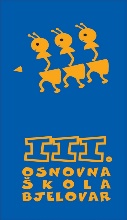 Tome Bakača 11d, 43000 Bjelovartel: 246-610;  246-510; fax: 221-545http://www.os-treca-bj.skole.hr/e-mail: ured@os-treca-bj.skole.hrKlasa: 112-01/21-01/1Urbroj: 2103-36-01-21-05U Bjelovaru, 9. veljače 2021. godineOBAVIJEST KANDIDATIMA PRIJAVLJENIM NA NATJEČAJ ZA RADNO MJESTO                 UČITELJA FIZIKE – OD 28. 1. 2021. G                       (određeno, puno radno vrijeme)Usmeno testiranje za navedeno radno mjesto održat će se dana 10. veljače 2021. godine (srijeda).Pozivaju se slijedeći kandidati/kinje:SANJA ŠAVORIĆ – u 8,00 satiSAŠA NOVAK – u 8,30 satiBORIS KORADE – U 9,00 satiLiteratura:Zakon o odgoju i obrazovanju u osnovnoj i srednjoj školi („Narodne Novine“, br. 87/08, 86/09,92/10, 105/10, 90/11., 5/12.,16/12., 86/12., 94/13., 152/14. i 68/18.)Pravilnik o izvođenju izleta, ekskurzija i drugih odgojno-obrazovnih aktivnosti izvan škole (NN67/14, 81/15.)Pravilnik o kriterijima za izricanje pedagoških mjera (NN 94/15, 3/17.)Napomena: kandidat/inja koji ne pristupi testiranju smatra se da je odustao/la od prijave na natječaj!Povjerenstvo za procjenu i vrednovanje kandidata za zapošljavanje